【网络广播实作】【Internet Broadcast Practice 】一、基本信息课程代码：【2030606】课程学分：【3】面向专业：【新闻学】课程性质：【系级选修课】开课院系：【新闻传播学院】使用教材：【《广播节目概论》褚亚玲著 中国国际广播出版社，2017年4月版】参考书目：【《广播节目制作》肖峰主编 武汉大学出版社，2014年1月版】      【《全媒体时代广播电视专业系列教材：广播节目制作》李建刚编著 高等教育出版社，2013年1月第1版】     【《播音与主持艺术入门教程》王岩平主编 武汉大学出版社，2013年9月版】课程网站网址：https://elearning.gench.edu.cn:8443/webapps/blackboard/execute/modulepage/view?course_id=_5687_1&cmp_tab_id=_5967_1&editMode=true&mode=cpview先修课程：【播音与主持 2030321 （2）】二、课程简介新媒体时代催生了很多新的事物，网络音频即网上广播（Internet Broadcasting），是指数字化的音频信息通过互联网传播，用户通过互联网或移动互联网即可收听节目，是新媒体时代网络传播的多媒体形态的重要体现之一。新闻学专业以培养全媒体型新闻人才为主要目标，除了培育学生基本的新闻素养之外，更应在踏准时代脉搏、紧密联结行业发展趋势的前提下强化学生的专业实践能力。《网络广播实作》是新闻系专业实践课程之一，打造“建桥时光”网络音频实践平台，以制作传播网络音频节目为主要内容。在本课程学习中，全体学生在教师指导下参与网络音频节目的策划、制作与推广全过程，学习广播音频的基础知识，研究追踪网络音频特点与趋势。通过本课程学习，学生能较全面认识网络音频媒体的特性，通过实践平台实践掌握网络音频节目“采写播录编传”全套技能。课程思政实施：在节目分析、制作与推广等环节中培育团队合作精神以及传播健康、先进文化的思想理念。三、选课建议本课程适合为具备一定的传播理论知识、写作及播音主持基础的新闻传播专业一、二年级学生开设。课程与专业毕业要求的关联性五、课程目标/课程预期学习成果（预期学习成果要可测量/能够证明）六、课程内容第一单元 课程导入 本单元通过音频行业资讯分享、案例讲解、收听体验等，学生了解音频行业现状、网络音频与传统广播的差异，掌握网络音频的特性，分析新媒体时代网络音频的创新之处及未来走势，介绍课程设置和考核要求，思考我们能做什么。教学难点：辨析网络音频的特性及发展趋势。理论课时：2第二单元 录音及音频制作技术入门    通过教师讲授、演示、学生实操等，学生知道录音的基本条件需求和流程。现场指导录音房录音操作，每个学生能使用手机及其他简易录音设备进行录音，能运用Adobe Audition 6.0音频编辑软件完成音频制作。教学难点：熟练运用Audition 6.0 参数设置、降噪、剪辑、修复、调音、多轨合成、 混缩、导出等操作。理论课时：2实践课时：4第三单元 网络广播节目研究与策划通过节目鉴赏、讲授、分享等形式，学生知道网络广播节目的基本要素，能从节目定位、内容架构、节目特色、时长与频率、团队分工、传播推广方式、传播效果等因素评价、策划一档节目。教学难点：各小组在研究分析现有网络广播节目基础上，结合自身兴趣，依据特色鲜明、定位明确、可操作性强等原则，提出节目策划方案，并以PPT宣讲形式进行答辩。理论课时：4实践课时：4第四单元 音频制作之音效通过讲授、鉴赏、交流等方式，学生知道网络广播声音的三个来源：语言、音乐、音响，知道语言的音调、音强、音时、音色等概念涵义，掌握音乐和音响的类型、作用、选用原则，能编辑制作音效良好的音频节目。教学难点：音乐和音响选择及编辑运用。理论课时：2第五单元  音频制作之文稿撰写通过案例讲解、分享、文稿撰写等方式，学生了解网络广播文稿基本特点，掌握新闻资讯类、脱口秀类、娱乐类、音乐故事类等节目文稿选材、撰写的特点和要求，能独立撰写新闻资讯类、文艺故事类等节目完整文稿。教学难点：新闻资讯类节目文稿难在体例设置和素材选择；音乐故事类节目文稿难在对文艺作品和故事进行独到解读，突出原创性。理论课时：4第六单元 新闻资讯节目制作通过讲授、听评、练习等方式，学生知道新闻资讯节目播报、文稿编撰要求、音效要求及制作的流程，掌握新闻文稿撰写与编辑、新闻播报、新闻音频编排的要求和方法，能独立制作一期完整的新闻音频节目。教学难点：新闻文稿撰写与编辑、新闻音频编排的要求和方法理论课时：2实践课时：4第七单元 访谈类节目制作本单元通过理论讲授、案例讲解、收听体验分享等，让学生掌握访谈节目选题、大纲写作、录制流程等技能，策划并制作一个10分钟左右的访谈音频节目。教学难点：访谈节目选题、提问、互动理论课时：4实践课时：4第八单元 音乐综合节目通过讲授、听评、练习等方式，学生知道音乐综合节目类型、特点及制作的流程，掌握音乐综合节目文稿撰写、播报、编排的要求和方法，能独立制作一期完整的音乐综合音频节目。教学难点：文稿撰写与编辑、音频编排的要求和方法理论课时：4第九单元  有声书节目在整理分析现有的网络有声书节目数据基础上，重点研究小说、历史、睡前故事、经典读物等类型音频节目的制作、传播特征，每人选择制作一个门类的音频节目。教学难点：有声书节目制作要求理论课时：4第十单元 品鉴与创新探讨对线上电台作品进行分析和评价，交流节目制作、传播推广经验与不足，提升节目品鉴和制作水平。教学难点：音频节目评价方法理论课时：4七、课内实验名称及基本要求列出课程实验的名称、学时数、实验类型（演示型、验证型、设计型、综合型）及每个实验的内容简述。八、评价方式与成绩（必填项）撰写人：            系主任审核签名：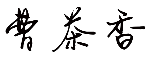 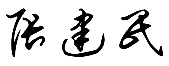 审核时间：2019年9月1日                       专业毕业要求指标点专业毕业要求指标点专业毕业要求指标点关联　L011：理解他人的观点，尊重他人的价值观，能在不同场合用书面或口头形式与采访对象进行有效沟通LO111倾听他人意见、尊重他人观点、分析他人需求。L011：理解他人的观点，尊重他人的价值观，能在不同场合用书面或口头形式与采访对象进行有效沟通LO112应用书面或口头形式，阐释自己的观点，有效沟通。L021：能根据未来工作需要确定自己的学习目标，并主动通过信息搜索、讨论、质疑、实践、创造等方法来实现学习目标。LO211能根据需要确定学习目标，并设计学习计划。L021：能根据未来工作需要确定自己的学习目标，并主动通过信息搜索、讨论、质疑、实践、创造等方法来实现学习目标。LO212能搜集、获取达到目标所需要的学习资源，实施学习计划、反思学习计划、持续改进，达到学习目标。L031：信息辨识与判断：能有效地对信息进行性质辨识和价值判断，具有信息选择和整合能力。L0311从海量信息中准确进行有针对性的采集，去芜存菁。L031：信息辨识与判断：能有效地对信息进行性质辨识和价值判断，具有信息选择和整合能力。L0312对信息进行性质辨识和价值判断。L031：信息辨识与判断：能有效地对信息进行性质辨识和价值判断，具有信息选择和整合能力。L0313根据选定的主题对信息进行整合。●L032：新闻采访与公关：具有基本的人际交往能力，对不同的人采用不同的沟通方式，能有效完成新闻采访工作，具备公关能力。L0321能顺畅地与人交流和沟通，并能因人而异采取不同沟通策略，如遇危机事件能有效公关。L032：新闻采访与公关：具有基本的人际交往能力，对不同的人采用不同的沟通方式，能有效完成新闻采访工作，具备公关能力。L0322通过观察、倾听、提问、记录、感受、思考等方式，完成采访工作。LO33：文稿写作与编辑：掌握各类新闻文体的写作方法，文字通顺、内容充实、有传播价值，能针对不同的媒介进行文稿的写作和编辑。LO331熟悉传统的新闻体例，并能与时俱进地应用新媒体写作方式。LO33：文稿写作与编辑：掌握各类新闻文体的写作方法，文字通顺、内容充实、有传播价值，能针对不同的媒介进行文稿的写作和编辑。LO332进行有传播价值的文稿写作。　●LO33：文稿写作与编辑：掌握各类新闻文体的写作方法，文字通顺、内容充实、有传播价值，能针对不同的媒介进行文稿的写作和编辑。LO333能针对不同媒体介质灵活进行文稿编辑。LO34：活动策划与执行：能根据不同的主题进行活动策划以及相关的品牌推广工作。LO341能够把握好新闻宣传规律。LO34：活动策划与执行：能根据不同的主题进行活动策划以及相关的品牌推广工作。LO342围绕主题进行策划。LO34：活动策划与执行：能根据不同的主题进行活动策划以及相关的品牌推广工作。LO343能有效地执行策划方案。L035：媒介应用与发展：能较好地应用多种常用传播媒介，并能与时俱进地掌握岗位所要求的新媒介技术。L0351熟悉传统媒介并关注新媒介与时俱进的新变化。L035：媒介应用与发展：能较好地应用多种常用传播媒介，并能与时俱进地掌握岗位所要求的新媒介技术。L0352娴熟掌握至少两种传播媒介应用技能。●　L041：遵守纪律、守信守责；具有耐挫折、抗压等能力LO411遵纪守法：遵守校纪校规，具备法律意识。L041：遵守纪律、守信守责；具有耐挫折、抗压等能力LO412诚实守信：为人诚实，信守承诺，尽职尽责。L041：遵守纪律、守信守责；具有耐挫折、抗压等能力LO413爱岗敬业：了解与专业相关的法律法规，充分认识本专业就业岗位在社会经济中的作用和地位，在学习和社会实践中遵守职业规范，具备职业道德操守。L041：遵守纪律、守信守责；具有耐挫折、抗压等能力LO414身心健康，能承受学习和生活中的压力。L051：与团队保持良好关系，做团队中的积极成员，协同伙伴创造性地解决问题。LO511在集体活动中能主动担任自己的角色，与其他成员密切合作，共同完成任务。　●L051：与团队保持良好关系，做团队中的积极成员，协同伙伴创造性地解决问题。LO512有质疑精神，能有逻辑的分析与批判。L051：与团队保持良好关系，做团队中的积极成员，协同伙伴创造性地解决问题。LO513能用创新的方法或者多种方法解决复杂问题或真实问题。L051：与团队保持良好关系，做团队中的积极成员，协同伙伴创造性地解决问题。LO514了解行业前沿知识技术。L061：具备一定的信息素养，能综合运用现代信息技术知识和技能解决工作中的实际问题。LO611能够根据需要进行专业文献检索。L061：具备一定的信息素养，能综合运用现代信息技术知识和技能解决工作中的实际问题。LO612能使用合适的软件来搜集和分析所需的信息数据。L061：具备一定的信息素养，能综合运用现代信息技术知识和技能解决工作中的实际问题。LO613能把现代信息技术融入到新闻宣传工作各个环节。L071：愿意服务他人、服务企业、服务社会；为人热忱，富于爱心，懂得感恩。LO711爱党爱国：了解祖国的优秀传统文化和革命历史，构建爱党爱国的理想信念。●L071：愿意服务他人、服务企业、服务社会；为人热忱，富于爱心，懂得感恩。LO712助人为乐：富于爱心，懂得感恩，具备助人为乐的品质。L071：愿意服务他人、服务企业、服务社会；为人热忱，富于爱心，懂得感恩。LO713奉献社会：具有服务企业、服务社会的意愿和行为能力。L071：愿意服务他人、服务企业、服务社会；为人热忱，富于爱心，懂得感恩。LO714爱护环境：具有爱护环境的意识和与自然和谐相处的环保理念。L081：具有外语阅读和表达能力，关注国际社会，了解国外新闻传播领域新动态。L0811具备外语表达沟通能力，达到本专业的要求。L081：具有外语阅读和表达能力，关注国际社会，了解国外新闻传播领域新动态。L0812理解其他国家历史文化，有跨文化交流能力。L081：具有外语阅读和表达能力，关注国际社会，了解国外新闻传播领域新动态。L0813能用国际视野来分析评判具体的新闻事件。序号课程预期学习成果课程目标教与学方式评价方式1L0313能根据选定的主题对信息进行整合：依据节目主题搜集整理相关素材范例评鉴、节目制作节目素材运用与编排2LO332进行有传播价值的文稿写作：原创或编辑自己的节目文稿范例评鉴、节目文稿撰写文稿写作3L0352能较好地应用多种常用传播媒介，并能与时俱进地掌握音频传播所要求的新媒介技术：1）运用专业设备及软件录制音频节目；2）利用音频新媒体平台、微信、微博等推广传播节目AU技术训练、各节目组在音频专业媒体平台定期传播节目AU制作作业、线上传播数据：粉丝数、点播量、完播率等4LO511与团队保持良好关系，做团队中的积极成员，协同伙伴创造性地解决问题：节目组成员轮岗或分工协作完成节目选题、撰写文稿、录音、制作、推广等工作。节目选题、文稿撰写、录音、制作、线上推广等节目实作与传播考量节目完成时间、节目数量、节目质量等5L0711了解祖国的优秀传统文化和革命历史，构建爱党爱国的理想信念，制作与传播健康先进的文化作品。策划、录制、传播线上作品节目内容的价值导向、音效的美感等序号实验名称主要内容实验时数实验类型备注1AU软件运用熟练运用Audition 6.0 参数设置、降噪、剪辑、修复、调音、多轨合成、 混缩、导出等操作4综合2线上节目策划综合节目定位、内容架构、节目特色、时长与频率、团队分工、传播推广方式、传播效果等因素策划制作一档音频节目4综合3新闻音频节目制作撰写文稿、播报、录音、剪辑4综合4访谈节目策划制作选题、提问、主持、互动4综合总评构成（X）评价方式占比X1AU编辑作业（个人）20%X2线上节目策划（团队/个人）20%X3新闻资讯节目制作（个人）20%X4访谈节目策划制作（团队）20%X5音乐综合或有声书音频节目制作（团队或个人）20%